TAREA 5º  VIERNES 22 DE MAYO.1.Rellena el cuadro con la información de cada oración, identificando todos los determinantes, sustantivos, adjetivos y verbos de cada oración.Vamos a recordar el sujeto y el predicado como  partes de la oración.2.Copia y estudia los dos cuadros siguientes: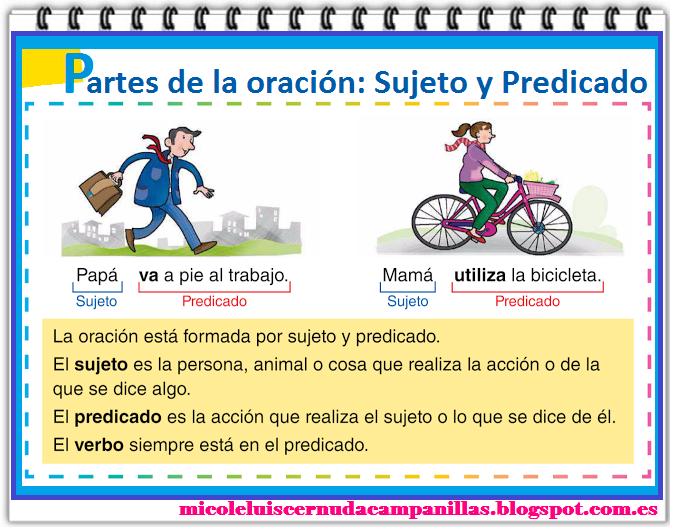 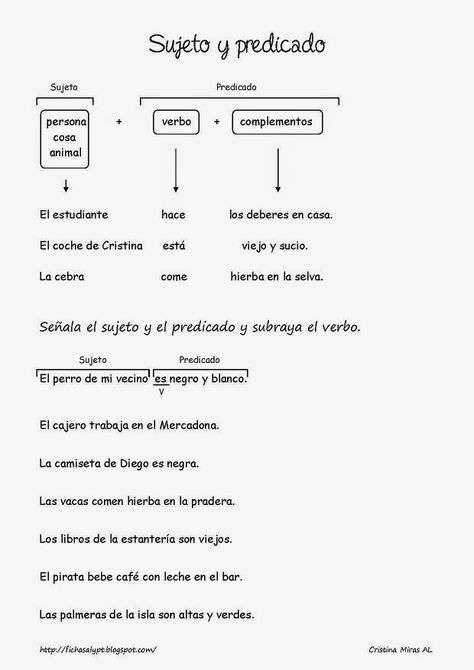 3.  De las siguientes oraciones señala el sujeto, el predicado y subraya el verbo como en el ejemplo.ORACIONESDETERMINANTESSUSTANTIVOSADJETIVOSVERBOSAyer compré aquel traje marrón.Mi amigo Luis es genial.Andrés trabaja en un centro comercial.Pepa ha comido lentejas estofadas.Rocío comprará mañana un pantalón vaquero.